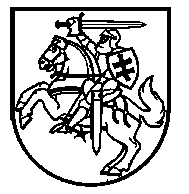 Lietuvos Respublikos VyriausybėnutarimasDĖL LIETUVOS RESPUBLIKOS VYRIAUSYBĖS 1999 M. GEGUŽĖS 7 D. NUTARIMO NR. 544 „DĖL DARBŲ IR VEIKLOS SRIČIŲ, KURIOSE LEIDŽIAMA DIRBTI DARBUOTOJAMS, TIK IŠ ANKSTO PASITIKRINUSIEMS IR VĖLIAU PERIODIŠKAI BESITIKRINANTIEMS, AR NESERGA UŽKREČIAMOSIOMIS LIGOMIS, SĄRAŠO, DARBŲ IR VEIKLOS SRIČIŲ, KURIOSE LEIDŽIAMA DIRBTI DARBUOTOJAMS, PASITIKRINUSIEMS IR (AR) PERIODIŠKAI BESITIKRINANTIEMS, AR NESERGA UŽKREČIAMĄJA LIGA, DĖL KURIOS YRA PASKELBTA VALSTYBĖS LYGIO EKSTREMALIOJI SITUACIJA IR (AR) KARANTINAS, SĄRAŠO IR ŠIŲ DARBUOTOJŲ SVEIKATOS TIKRINIMOSI TVARKOS PATVIRTINIMO“ PAKEITIMO2021 m. liepos 14 d. Nr. 559VilniusLietuvos Respublikos Vyriausybė nutaria:1. Pakeisti Lietuvos Respublikos Vyriausybės 1999 m. gegužės 7 d. nutarimą Nr. 544 „Dėl Darbų ir veiklos sričių, kuriose leidžiama dirbti darbuotojams, tik iš anksto pasitikrinusiems ir vėliau periodiškai besitikrinantiems, ar neserga užkrečiamosiomis ligomis, sąrašo, Darbų ir veiklos sričių, kuriose leidžiama dirbti darbuotojams, pasitikrinusiems ir (ar) periodiškai besitikrinantiems, ar neserga užkrečiamąja liga, dėl kurios yra paskelbta valstybės lygio ekstremalioji situacija ir (ar) karantinas, sąrašo ir šių darbuotojų sveikatos tikrinimosi tvarkos patvirtinimo“:1.1. Pakeisti nurodytu nutarimu patvirtintą Darbų ir veiklos sričių, kuriose leidžiama dirbti darbuotojams, pasitikrinusiems ir (ar) periodiškai besitikrinantiems, ar neserga užkrečiamąja liga, dėl kurios yra paskelbta valstybės lygio ekstremalioji situacija ir (ar) karantinas, sąrašą:1.1.1. Papildyti 2.5 papunkčiu:„2.5. krovinių tarptautinio vežimo veikla;“.1.1.2. Papildyti 2.6 papunkčiu:„2.6. viešojo transporto ir keleivių vežimo veikla;“.1.1.3. Papildyti 2.7 papunkčiu:„2.7. laisvalaikio ir (ar) pramogų, kultūros, meno paslaugų teikimo veikla (renginių organizavimas ir lankytojų aptarnavimas);“.1.1.4. Papildyti 2.8 papunkčiu:„2.8. viešojo maitinimo paslaugų teikimo veikla;“.1.1.5. Papildyti 2.9 papunkčiu:„2.9. mažmeninės prekybos srityje dirbančių darbuotojų darbas;“.1.1.6. Papildyti 2.10 papunkčiu:„2.10. viešojo administravimo subjektų veikla;“.1.1.7. Papildyti 2.11 papunkčiu:„2.11. profesinė karo tarnyba;“.1.1.8. Papildyti 2.12 papunkčiu:„2.12. veikla, susijusi su masinio užsieniečių antplūdžio, dėl kurio paskelbta valstybės lygio ekstremalioji situacija, valdymu (nuolatinis tiesioginis kontaktas su šiais užsieniečiais).“1.2. Pakeisti nurodytu nutarimu patvirtintą Darbuotojų, kuriems leidžiama dirbti pasitikrinusiems ir (ar) periodiškai besitikrinantiems, ar neserga užkrečiamąja liga, dėl kurios yra paskelbta valstybės lygio ekstremalioji situacija ir (ar) karantinas, sveikatos tikrinimosi tvarką ir 6 punktą išdėstyti taip:„6. Periodiniai sveikatos patikrinimai atliekami ne dažniau kaip kas 7 dienas ir ne rečiau kaip kas 10 dienų nuo paskutinio sveikatos patikrinimo, atsižvelgiant į užkrečiamosios ligos, dėl kurios yra paskelbta valstybės lygio ekstremalioji situacija ir (ar) karantinas, epidemiologinius ypatumus. Jeigu terminas tikrintis sueina būnant užsienyje, tokiais atvejais jis atliekamas grįžus į Lietuvos Respubliką ne vėliau kaip per 48 valandas nuo atvykimo. Jei darbas dirbamas ir (ar) veikla vykdoma nereguliariai, sveikatos patikrinimas atliekamas ne vėliau kaip likus 48 valandoms iki darbo ar veiklos pradžios, bet ne dažniau kaip kas 7 dienas ir ne rečiau kaip kas 10 dienų nuo paskutinio sveikatos patikrinimo. Sveikatos patikrinimai atliekami iki paskelbtos valstybės lygio ekstremaliosios situacijos ir (ar) karantino dėl užkrečiamosios ligos pabaigos, atsižvelgiant į tai, kuris iš jų baigiasi vėliau.“2. Šis nutarimas įsigalioja 2021 m. liepos 26 d.Ministrė Pirmininkė		Ingrida ŠimonytėSveikatos apsaugos ministras		Arūnas Dulkys